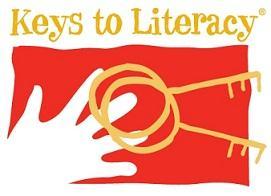 Remington Middle School – Keys to Literacy PD PlanOverall Professional Development Goal:                             												             to implement a consistent, focused set of research-based literacy strategies across grade levels and content areas as teachers collectively implement the Common Core Literacy StandardsCurrent Objectives:sustain the implementation of the Key Comprehension, Key Vocabulary, and Keys to Content Writing PD work support the role of the Keys to Literacy building based coaches Leadership Roles:Lead Administrator: Brian KTL coaches: Beth , Janet , Devon Upcoming Professional Development Dates: (further detailed communication about each session to follow)Coach SupportCoach SupportCoach SupportThursday, Sept. 15th Coach Support Day at Central Officecoaches will create an action plan for supporting the KTL initiative at their building and have collaborative planning time to begin implementing action items during this sessionKTL consultantAll middle school KTL coachesInitial Training SessionsInitial Training SessionsInitial Training SessionsThursday, Sept. 22nd &Friday, Sept. 23rd Key Comprehension Routine initial training at Central OfficeTeachers will participate in a two-day workshop to learn the core comprehension strategies implemented across grade levels and subject areasmain idea & text structure skills, top down webs, two column notes, summary writing, question generationTeachers will have an opportunity to apply each of these strategies to their own curriculum materialAll middle school teachers that have not previously received the initial 2-day training in comprehension (new hires 2014-now)Friday,Oct. 21st Key Vocabulary Routine initial training at Central OfficeTeachers will participate in a one-day workshop to learn the core vocabulary strategies implemented across grade levels and subject areas:preview lists, connecting activities, in-depth word instruction, word learning strategies, word consciousnessTeachers will have an opportunity to apply each of these strategies to their own curriculum materialAll middle school teachers that have not previously received the initial 2-day training in comprehension (new hires 2014-now)Friday, Dec. 2nd Key to Close Reading initial training at Central OfficeTeachers will participate in a one-day workshop to learn strategies for conducting close reading lessons. The CC standards emphasize the use of challenging text at all grade levels and for students to apply close reading skills. Close reading is figuring out what a text says by thinking critically about the words and ideas in the text. Most students need explicit instruction for how to read text closely. Teachers provide this instruction by planning and conducting close reading lessons when they model through think aloud and provide guided practice. The following topics are covered in this workshop: definition of close reading and related Common Core standards, characteristics of a close reading lesson, generating text-dependent questions Administrators and coaches will determine the small group to send to this initial training (approx.. 5-8 teachers from each middle school)Follow Up DaysFollow Up DaysFollow Up DaysThursday, Nov. 17th Friday, Jan. 13thFriday, Mar. 10th Teachers will participate in follow up sessions that might include: small group share meetings for receiving feedback, collaborative planning sessions, classroom observations, co-taught lessons with KTL consultant.Sub coverage will be provided for sessions teachers will participate in. Scheduling will be completed by Brian and coaches with input from KTL consultant. All teachers trained in:Key ComprehensionKey VocabularyKeys to Content Writing